Blenderバージョン2.79のインストール最終更新: 2017年11月14日URL: https://www.kunihikokaneko.com/dblab/toolchain/blender.docxもしくは https://www.kunihikokaneko.com/dblab/toolchain/blender.pdfBlenderは，有名な３次元コンピュータグラフィックス・アニメーションソフトウエア．３次元オブジェクトの表示や編集，光源等を設定しての３次元コンピュータグラフィックス・アニメーション作成機能がある．キーワード：Blender, Wavefront OBJ, インポート目次１．Blenderのインストール　・・・・・・・・・・・・・・・・・・・・・・・・・・・・・・・・　２２．Blenderに Wavefront OBJ形式ファイルをインポート　・・・・・・・・・・・・・・・・・・　５１．Blenderのインストール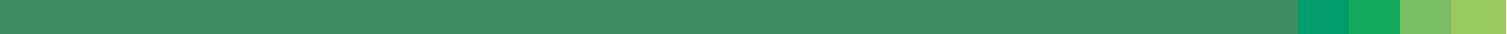 ① blender.jp の ウェブページを開く	https://blender.jp/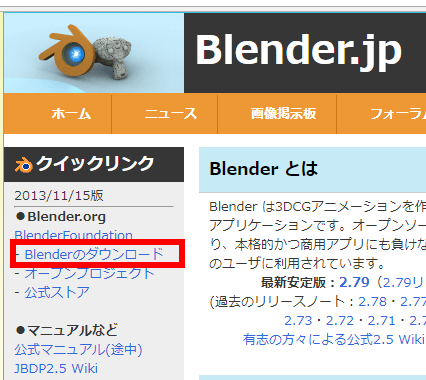 ② 「Blenderのダウンロード」をクリック③ WindowsのInstaller (.msi) の64ビット版をダウンロード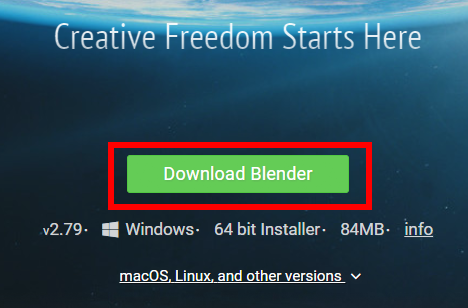 ④ ダウンロードが始まるので確認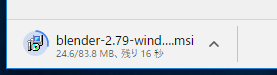  ダウンロードした .msiファイルを実行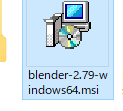  ようこそ画面では「Next」をクリック．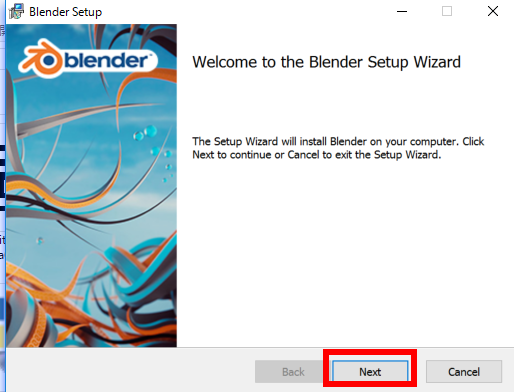  ライセンス条項の確認．「Next」をクリック．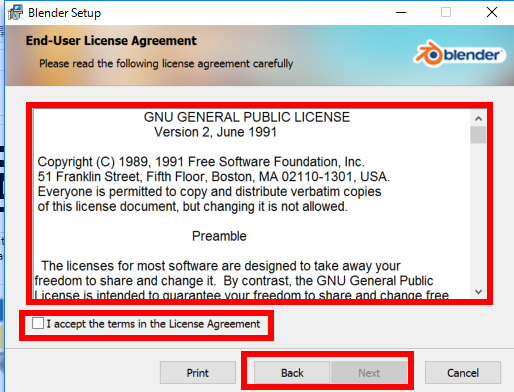  カスタムセットアップの設定．既定（デフォルト）のままでよい．「Next」をクリック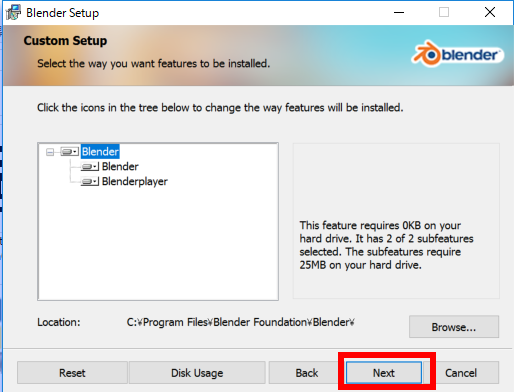  インストールを開始したいので「Install」をクリック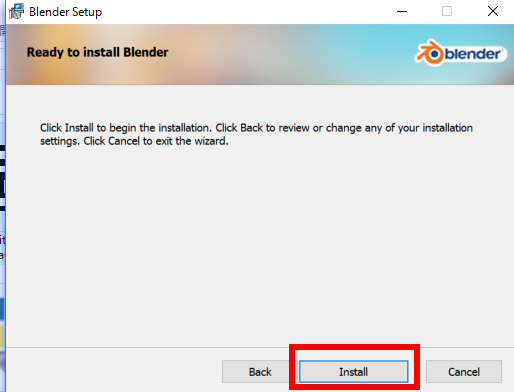  インストール終了の確認．「Finish」をクリック．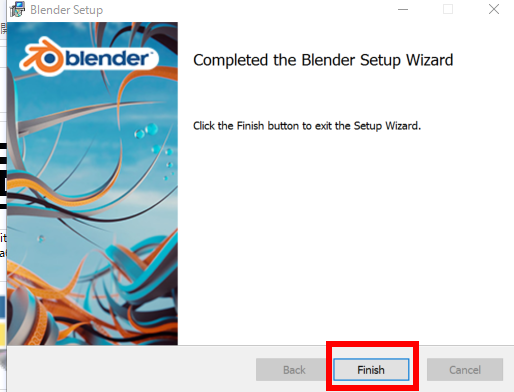 ⑪ 確認のため，試しに起動してみる．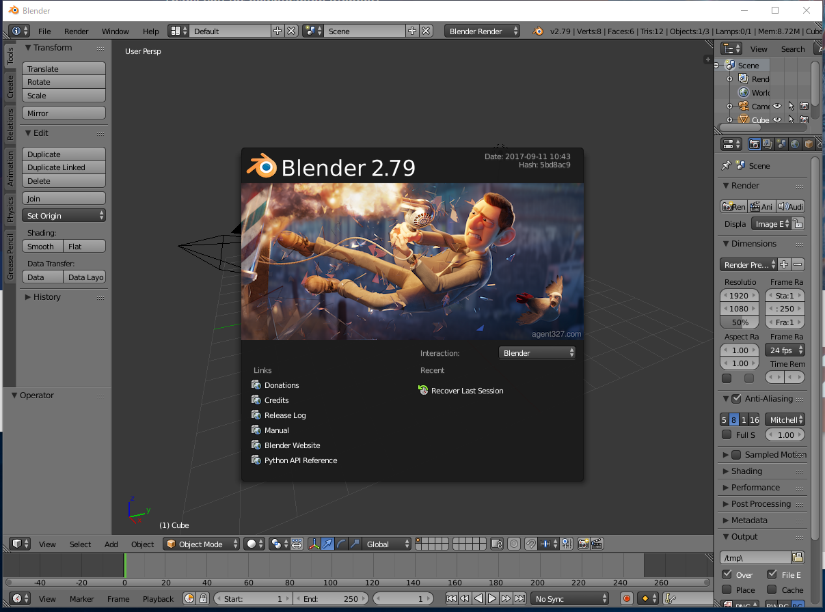 ２．Blenderに Wavefront OBJ形式ファイルをインポート＜前準備＞　説明のため Wavefront OBJ 形式ファイルを使います　この資料で使用している Wevefront OBJファイルは，次からダウンロードできますhttps://www.kunihikokaneko.com/dblab/sample.objWavefront OBJ 形式ファイルとは３次元コンピュータグラフィックスのファイル形式．ポリゴンなどの情報が書かれている．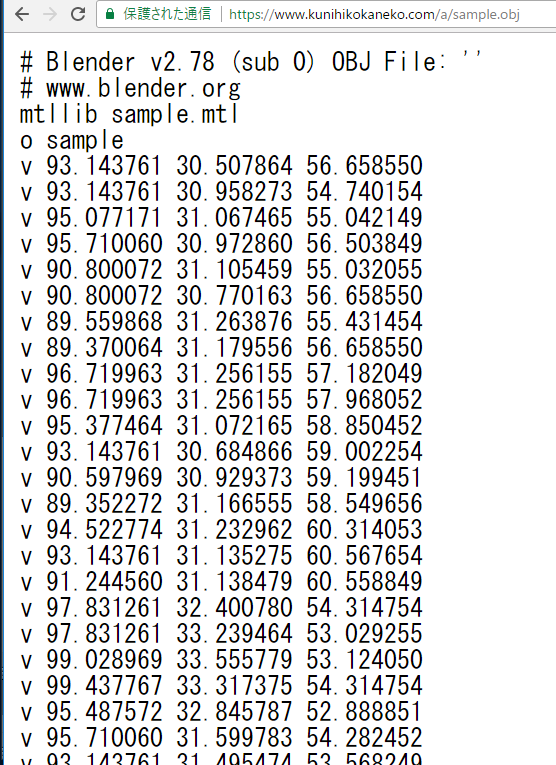 インポート手順① blender を起動② blenderが起動するので確認③ 中央の黒い四角のウインドウをクリックすると消える．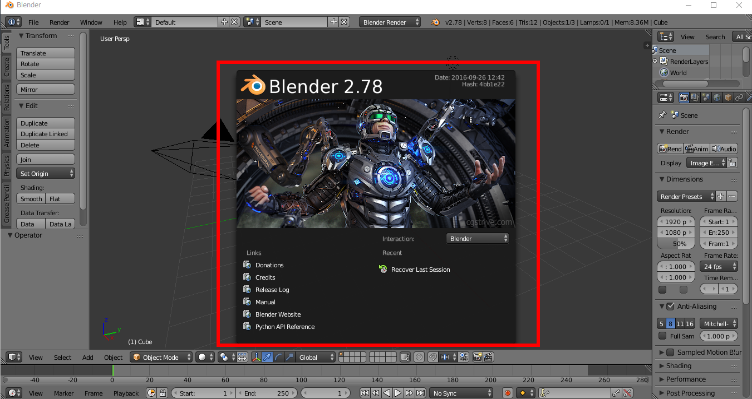 ④ 中央にある立方体のオブジェクト（灰色のもの）を消したい．中央にある立方体のオブジェクトを右クリックし，「DELETEキー」を押して削除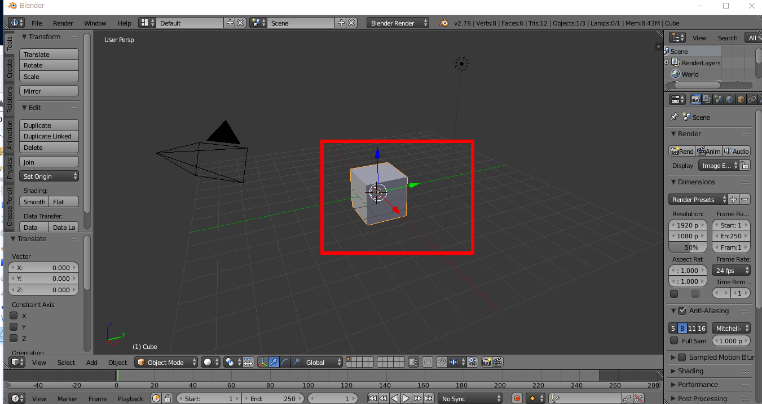 ⑤ DELETEキーを押すと，確認表示が出るので，画面の「Delete」を左クリック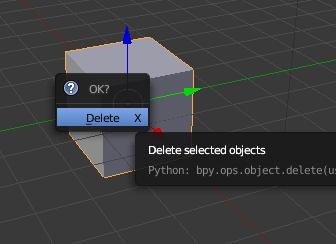 ⑥ Wavefront obj ファイルをインポートしたい．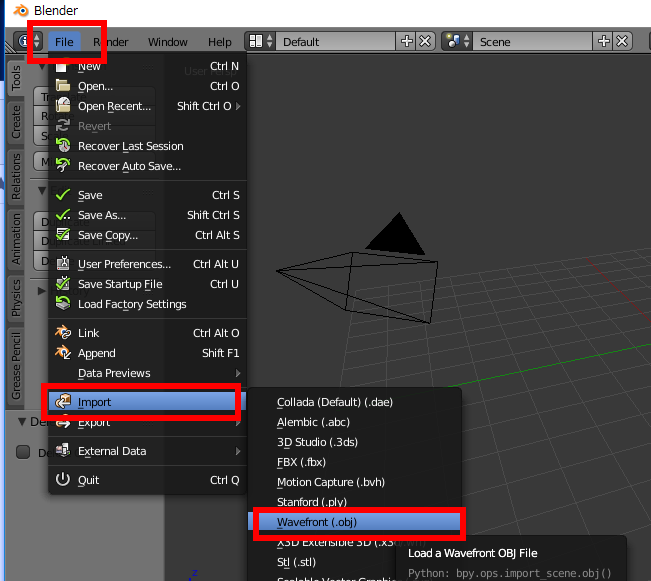 メニューで「File」，「Import」と操作し「Wavefront (.obj)」を選択⑦ インポートしたいファイルをダブルクリック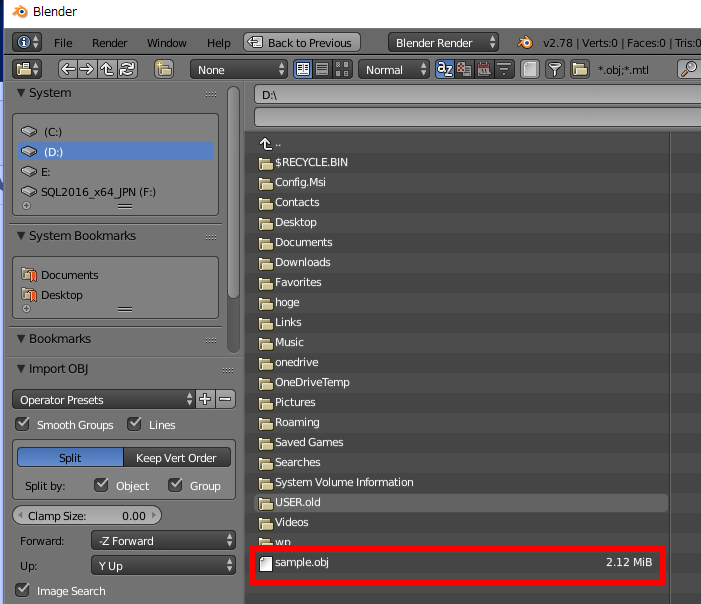 （ここでは sample.obj を選んでダブルクリックしている）sample.obj をインポートした場合，マウスホイールを操作して，ズームアウトしていくと，オブジェクトが現れる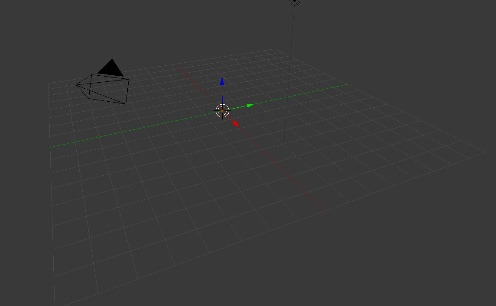 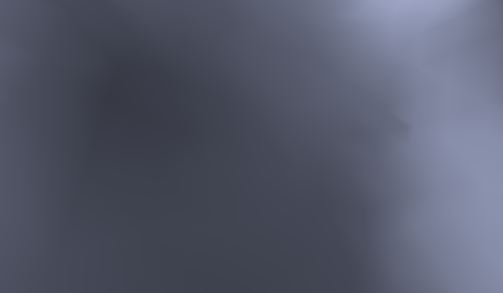 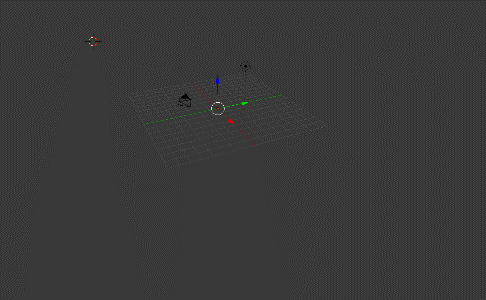 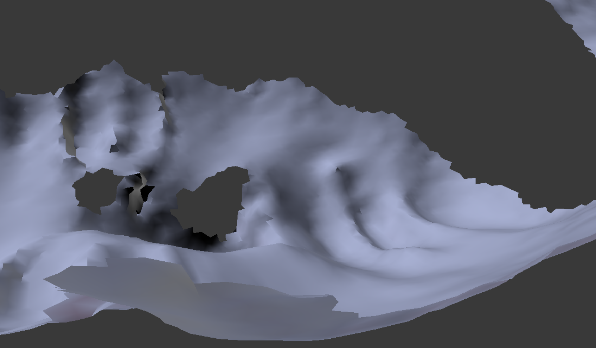 